Мероприятия, проводимые в рамках 70 – годовщины освобождения города Ленинграда в центральной библиотеке «Далекому мужеству верность храня»Месячник  военно-патриотической книги в Детской библиотеке начался с обзора книжной выставки «Далекому мужеству верность храня». Представленные на выставке книги познакомили читателей с ратным подвигом солдата, с его героическим прошлым.	С учащимися 1-3 классов Белозерской школы в детской библиотеке состоялось мероприятие   «Город в стальном кольце». Ребята узнали о том, что драматическая и героическая оборона Ленинграда  продолжалась 900 дней, как маленькие ленинградцы в блокадном городе сражались с голодом, холодом, смертью, как с первых дней войны старались помочь взрослым: вставали за станки вместо ушедших на фронт родителей, строили оборонительные укрепления, ухаживали за ранеными. Более пяти тысяч ленинградских подростков за мужество и героизм, проявленные в дни блокады были награждены медалями за оборону Ленинграда. В конце урока школьники активно обсудили книгу С. Алексеева «Рассказы об обороне Ленинграда» и пришли к выводу, что подвиг детей блокады учит мужеству, стойкости и безграничной любви к Родине. 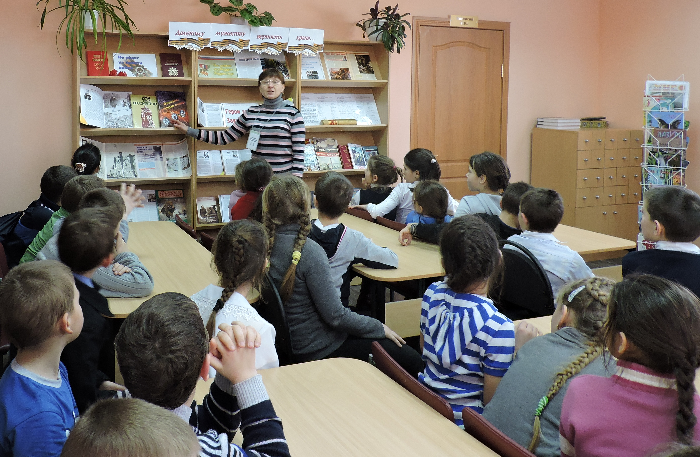 